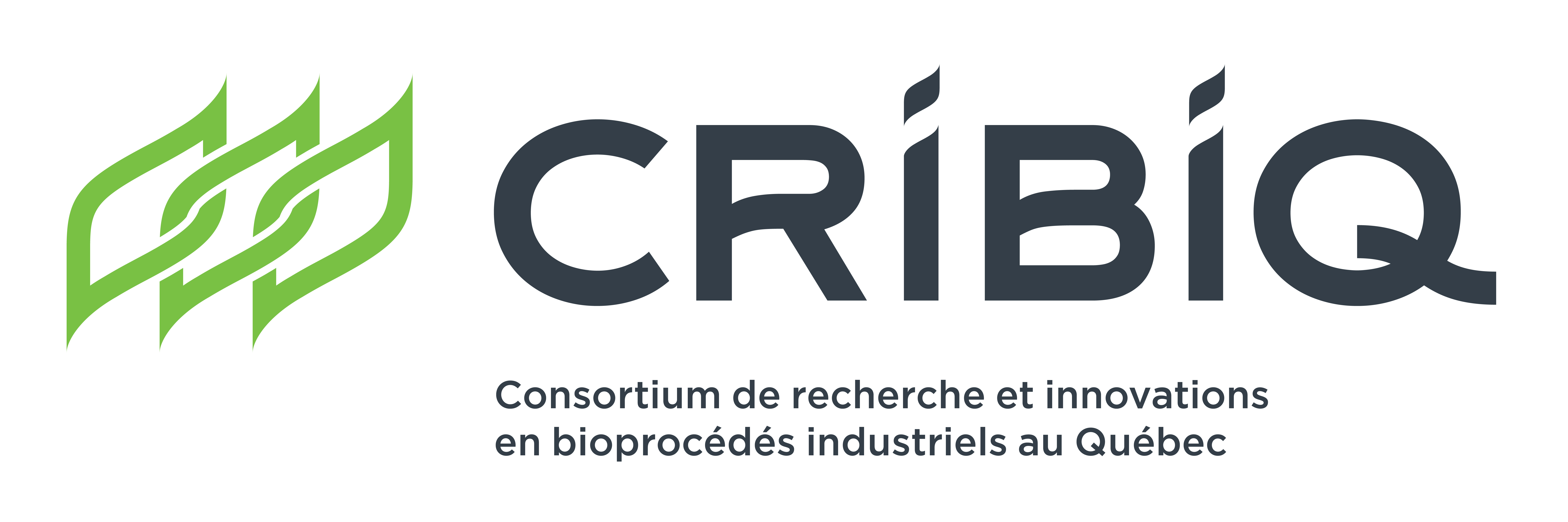 LETTRE D’INTENTION (Facultative, mais recommandée)106e appel à projetsProgramme de financement CRIBIQ-StartUP : 2023-2024Le formulaire de Lettre d’intention pour le 106e appel à projets doit être soumis par courriel au plus tard le 3 août 2023 à 17h00.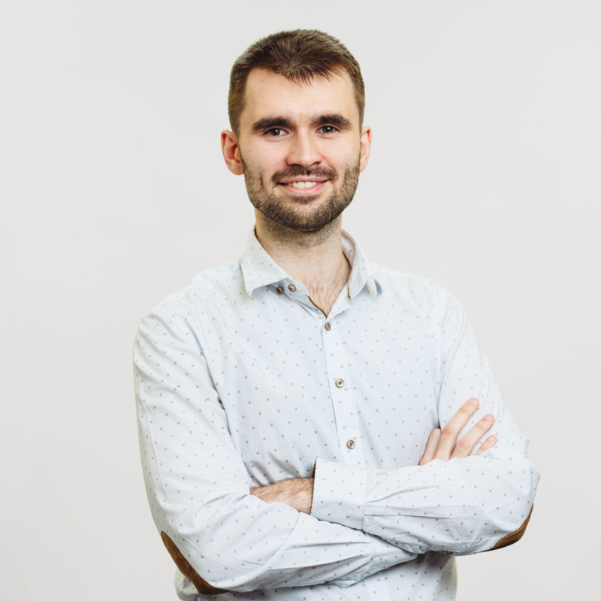 Amaury LucasCoordonnateur de projets(418) 914-1608 poste 218amaury.lucas@cribiq.qc.ca 1. INFORMATIONS SUR L’ENTREPRISE1. INFORMATIONS SUR L’ENTREPRISE1. INFORMATIONS SUR L’ENTREPRISE1. INFORMATIONS SUR L’ENTREPRISE1. INFORMATIONS SUR L’ENTREPRISE1. INFORMATIONS SUR L’ENTREPRISE1. INFORMATIONS SUR L’ENTREPRISE1. INFORMATIONS SUR L’ENTREPRISENom de l’entrepriseNom de l’entrepriseNom de l’entrepriseNom de l’entrepriseNom de l’entrepriseNom de l’entrepriseNom de l’entrepriseNom de l’entrepriseAdresse (numéro, rue, bureau, ville) Adresse (numéro, rue, bureau, ville) Adresse (numéro, rue, bureau, ville) Adresse (numéro, rue, bureau, ville) ProvinceProvinceProvinceCode postal J5W 2B6Site webSite webSite webSite webNombre d’employésNombre d’employésNombre d’employésNombre d’employésNuméro d’entreprise du Québec (NEQ)Numéro d’entreprise du Québec (NEQ)Numéro d’entreprise du Québec (NEQ)Numéro d’entreprise du Québec (NEQ)Date d’immatriculationDate d’immatriculationDate d’immatriculationDate d’immatriculation20180228201802282018022820180228Secteur(s) d’activitéSecteur(s) d’activitéSecteur(s) d’activitéSecteur(s) d’activitéSecteur(s) d’activitéSecteur(s) d’activitéSecteur(s) d’activitéSecteur(s) d’activité   Bioproduits industriels    xxx Environnement  xxx Environnement  xxx Agroalimentaire  xxx Agroalimentaire  xxx Agroalimentaire  xxxx Autre :     IoT  xxxx Autre :     IoTActionnaire principal (si applicable)Actionnaire principal (si applicable)Actionnaire principal (si applicable)Actionnaire principal (si applicable)Actionnaire principal (si applicable)Actionnaire principal (si applicable)Actionnaire principal (si applicable)Actionnaire principal (si applicable)Organisme accompagnateur de la startupOrganisme accompagnateur de la startupOrganisme accompagnateur de la startupOrganisme accompagnateur de la startupOrganisme accompagnateur de la startupOrganisme accompagnateur de la startupOrganisme accompagnateur de la startupOrganisme accompagnateur de la startupIncubateur Incubateur  xxxx Accélérateur d’entreprise xxxx Accélérateur d’entreprise xxxx Accélérateur d’entreprise Société de valorisation Société de valorisation Société de valorisation Programme d’aide à l’entreprenariat du ministère de l’Économie, de l’Innovation et de l’Énergie (MEIE) Programme d’aide à l’entreprenariat du ministère de l’Économie, de l’Innovation et de l’Énergie (MEIE) Parrainage par un donneur d’ordre Parrainage par un donneur d’ordre Parrainage par un donneur d’ordre xx Autre : Des  agricole et finance, chapoter par la Zone Agtech, et IoT-Canada xx Autre : Des  agricole et finance, chapoter par la Zone Agtech, et IoT-Canada xx Autre : Des  agricole et finance, chapoter par la Zone Agtech, et IoT-CanadaNom de l’organisme accompagnateurNom de l’organisme accompagnateurNom de l’organisme accompagnateurNom de l’organisme accompagnateurNom de l’organisme accompagnateurNom de l’organisme accompagnateurNom de l’organisme accompagnateurNom de l’organisme accompagnateur2. PERSONNE DE CONTACT 2. PERSONNE DE CONTACT 2. PERSONNE DE CONTACT 2. PERSONNE DE CONTACT 2. PERSONNE DE CONTACT Nom, PrénomNom, PrénomFonctionFonctionFonctionAdresse (numéro, rue, bureau, ville) Adresse (numéro, rue, bureau, ville) Adresse (numéro, rue, bureau, ville) ProvinceCode postalTéléphoneNuméro de posteNuméro de posteCourrielCourriel3. INFORMATIONS SUR LE PROJETTitre du projetDescription du projet Décrire le/les procédés et/ou le produit à développer (maximum 200 mots)Aspect innovant du projet Veuillez décrire brièvement l’aspect innovant du projet (maximum 200 mots)Notre protocole de transmission de données environnementales est générique et adaptatif; il s'applique à toutes sortes de sols et de capteurs, et se différencie mondialement par sa capacité de transmettre plus profond (+100cm) que les systèmes de radio-RF dont le protocole et l’architecture sont fixes, comme LoRa, BLE, Wifi, GSM; et transmet simultanément à travers la végétation mature, toute l’année sur plusieurs années, sans contamination de la qualité des données et sans obstruction des machines agricoles, robots et systèmes d’irrigation automatisés. Présentement en Agtech, ces données sont collectées avec des capteurs enfouis reliés au nœud de communication en surface, pour communiquer les données à distance vers un routeur qui les transmet au nuage. Le filage reliant ces capteurs corrompe les lectures par l’infiltration d’eau et contaminants en surface, et chaque nœud doit être enlevé lors de la récolte et avant l’hiver. En intégrant notre module de communication à faible énergie directement au circuit du capteur de données, enterré jusqu’à 100 cm dans le sol, on élimine complètement le nœud et tout l’entretien qui s’y rattache, et transmet les données directement au routeur intégrant notre module. Le choix de pays (sept 2023) concrétise le brevet déposé (mars 2021).4. MONTAGE FINANCIER DU PROJET (veuillez présenter un résumé du montage financier du projet d’innovation)4. MONTAGE FINANCIER DU PROJET (veuillez présenter un résumé du montage financier du projet d’innovation)4. MONTAGE FINANCIER DU PROJET (veuillez présenter un résumé du montage financier du projet d’innovation)4. MONTAGE FINANCIER DU PROJET (veuillez présenter un résumé du montage financier du projet d’innovation)4. MONTAGE FINANCIER DU PROJET (veuillez présenter un résumé du montage financier du projet d’innovation)PartenairesType de financement (public ou privé)Forme du financement (subvention, prêt, apport en cash, autres…)Montant $  %TOTALTOTALTOTAL  %